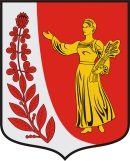 АдминистрацияМуниципального образования«Пудомягское сельское поселение»Гатчинского муниципального районаЛенинградской областиПОСТАНОВЛЕНИЕОт  19 января 2022 года						№  32В целях определения результативности реализации налоговой политики в области местных налогов и налоговых преимуществ, полученных налогоплательщиками на территории Пудомягского сельского поселения, на основании решения Совета депутатов МО «Пудомягского сельского поселения от 17.06.2019  года № 288 «Об установлении земельного налога на территории муниципального образования «Пудомягское сельское поселение» Гатчинского муниципального района Ленинградской области» с изменениями и в соответствии с Постановлением администрации Пудомягского сельского поселения от 28.12.2019г № 672 «Об утверждении правил формирования перечня налоговых расходов в Пудомягском сельском поселении и оценки налоговых расходов в Пудомягском сельском поселении», администрация Пудомягского сельского поселения,ПОСТАНОВЛЯЕТ:Утвердить отчет о результатах оценки эффективности предоставленных налоговых льгот по местным налогам за 2020 год МО «Пудомягское сельское поселение» Гатчинского муниципального района Ленинградской области, согласно приложению.Настоящее постановление подлежит размещению на официальном сайте Пудомягского сельского поселения.Глава администрации Пудомягского сельского поселения                                		 С.В. ЯкименкоПРИЛОЖЕНИЕ к постановлению администрации Пудомягского сельского поселенияот 19.01.2022 № 32Отчето результатах оценки эффективности предоставленных налоговых льгот МО «Пудомягское сельскоепоселение» Гатчинского муниципального района Ленинградской области, за 2020 годОб утверждении отчета о результатах оценки эффективности предоставленных налоговых льгот по местным налогам за 2020 год № п/пНаименованиеналогаРеквизиты нормативного правового акта, устанавливающего налоговую льготуУстановление пониженной ставки по налогу или освобождение от налогаКатегория налогоплательщиков, которым предоставлены налоговые льготыКоличество налогоплательщиков, воспользовавшихся налоговыми льготамиБазовый объем налогов, сборов, задекларированный для уплаты в бюджет поселения плательщиками налогов, сборов по видам налога, сбора, (тыс. рублей)Объем налоговых льгот, освобождений и иных преференций, предоставленных для плательщиков налогов, сборов, за отчетный финансовый год (тыс. рублей)Выпадающие доходы от применения льгот  (тыс. рублей)Результаты оценки эффективности налоговых льгот 123456789101Земельный налогРешение Совета депутатов МО "Пудомягское сельское поселение" Гатчинского муниципального района Ленинградской области №  288  от 17.06.2019 года 
"Об установлении земельного налога на территории Пудомягского сельского поселения» с изменениями от 19.12.2019 № 20Освобождение от налога и снижение налоговой базы1) органы местного самоуправления, организации, выполняющие государственные полномочия;
 2) учреждения культуры, социального обслуживания, детские оздоровительные учреждения независимо от источников финансирования, органы охраны природы и памятников истории и культуры;
 3) учреждения физической культуры и спорта, туризма, спортивно-оздоровительной направленности и спортивные сооружения (за исключением деятельности не по профилю спортивных сооружений, физкультурно-спортивных учреждений);
 4) организации - в отношении земельных участков, используемых муниципальной пожарной охраной; муниципальной профессиональной аварийно-спасательной службой (или формированием);
 5)  организации - в отношении земельных участков, занятых муниципальным жилищным фондом, муниципальными объектами недвижимости, муниципальными объектами инфраструктуры жилищно-коммунального хозяйства, муниципальными объектами транспортной инфраструктуры;
 6) Ветераны и инвалиды Великой Отечественной войны.0-00Показатели результативности налоговых расходов по освобождению от уплаты налога и снижение налоговой базы не уменьшает доходы поселения, в связи отсутствием выпадающих расходов за 2020г.                                                                                   Вывод:  Налоговых расходов по освобождению от уплаты налога и снижение налоговой базы являются целесообразным, т.к. обеспечивают дополнительный резерв для повышения эффективности деятельности органов местного самоуправления и учреждений бюджетной сферы, создают условия для функционирования и развития систем коммунальной инфраструктуры; оказывают социальную поддержку граждан.                                    12345678910Уменьшение налоговой базы на величину кадастровой стоимости 1200 кв.м. площади земельного участка, находящегося в собственности налогоплательщика (или члена) многодетной семьи.159-63,063,02Налог на имуществоРешение Совета депутатов
 МО "Пудомягское сельское поселение" Гатчинского муниципального района Ленинградской области 
  от 15.05.2015 года № 67 Об установлении на территории МО "Пудомягское сельское поселение"Гатчинского муниципального района Ленинградской области налога на имущество физических лиц" с изменениями от 04.09.2019г № 294Льготы, установленные в соответствии со статьей 407 Налогового кодекса РФ для граждан, имеющих в собственности имущество, являющееся объектом налогообложения на территории МО "Пудомягское сельское поселение" Гатчинского муниципального района Ленинградской области4-1,01,0В связи с установленной льготой,  показатель результативности налоговых расходов  уменьшает доходы в бюджет поселения за 2020г на сумму 1 тыс. рублей.                                                                     Вывод: Налоговые расходы по освобождению от уплаты налога и снижению налоговой базы, целесообразны, т.к.  обеспечивают предоставление мер социальной поддержки отдельным категориям граждан в муниципальном образовании 